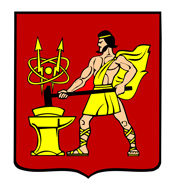 АДМИНИСТРАЦИЯ ГОРОДСКОГО ОКРУГА ЭЛЕКТРОСТАЛЬМОСКОВСКОЙ ОБЛАСТИПОСТАНОВЛЕНИЕ02.12.2022 № 1396/12О признании утратившим силу постановления Администрациигородского округа Электросталь Московской области от 16.12.2019 № 959/12«Об установлении цен на платные услуги, предоставляемые муниципальным бюджетным учреждением «Спортивная школа Олимпийского резерва по единоборствам»В соответствии с Порядком установления цен на услуги (работы) муниципальных предприятий и учреждений в городском округе Электросталь Московской области, утвержденным решением Совета депутатов городского округа Электросталь Московской области от 05.08.2020 № 444/75, приказом Управления по физической культуре и спорту Администрации городского округа Электросталь Московской области от 31.10.2022 № 90 «Об установлении цен на платные услуги, предоставляемые муниципальным бюджетным учреждением «Спортивная школа Олимпийского резерва по единоборствам», Администрация городского округа Электросталь Московской области ПОСТАНОВЛЯЕТ:1. Признать утратившим силу постановление Администрации городского округа Электросталь Московской области от 16.12.2019 № 959/12 «Об   установлении    цен    на платные услуги, предоставляемые муниципальным бюджетным учреждением «Спортивная школа Олимпийского резерва по единоборствам»2. Опубликовать настоящее постановление в газете «Официальный вестник» и разместить на официальном сайте городского округа Электросталь Московской области в сети «Интернет» www.electrostal.ru.3. Настоящее постановление вступает в силу после его официального опубликования и распространяет свое действие на правоотношения, возникшие с 01.11.2022.4. Контроль за исполнением настоящего постановления возложить на Первого заместителя Главы Администрации городского округа Электросталь Московской области           Печникову О.В.Глава городского округа 			                                                	      И.Ю. Волкова